4Выучить наизусть.Варежки у Вари                       Пропали на бульваре.              Воротилась Варя                      Вечером с бульвараИ нашла в кармане                    Варежки Варвара.       Про страусовСтраусы строят гнёзда в сторонке.Странными смотрятся эти воронки.Ямы в песке роют быстро и простоСтройные птицы высокого роста.Радуга.В небе гром, гроза.Закрывай глаза!Дождь прошел. Трава блестит,В небе радуга стоит.   РАСКРАССКА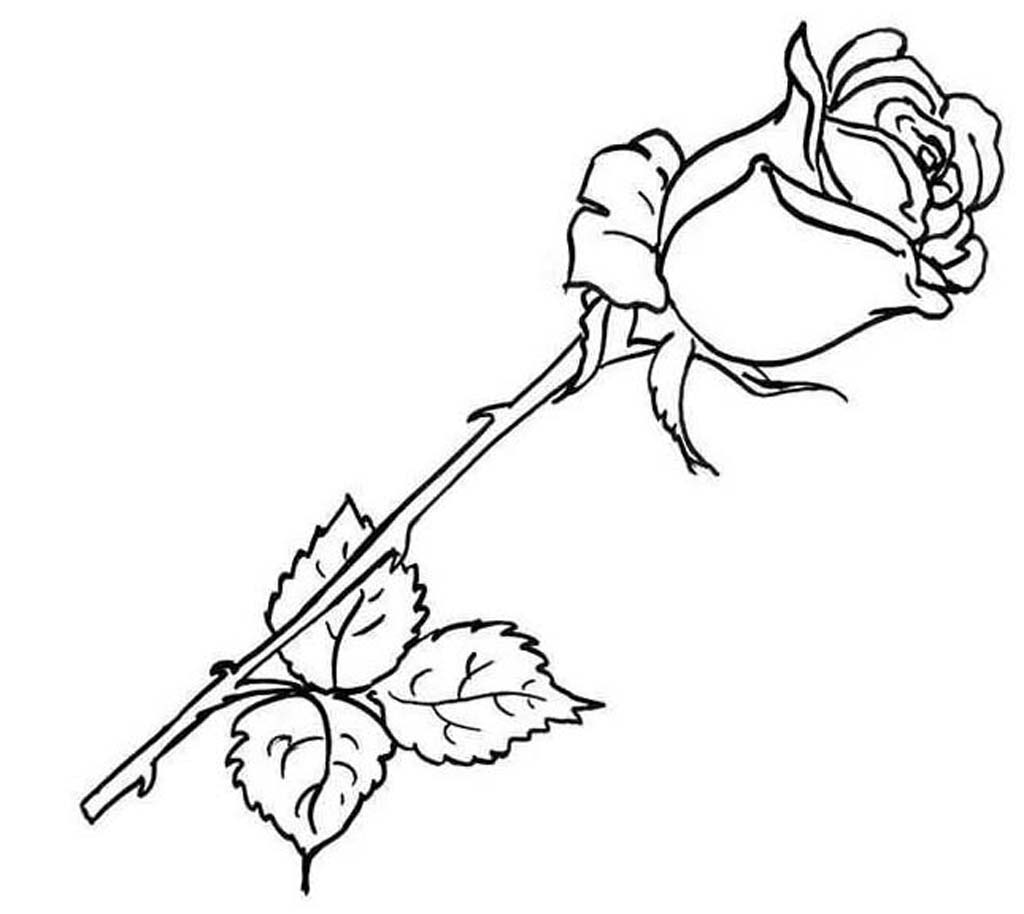 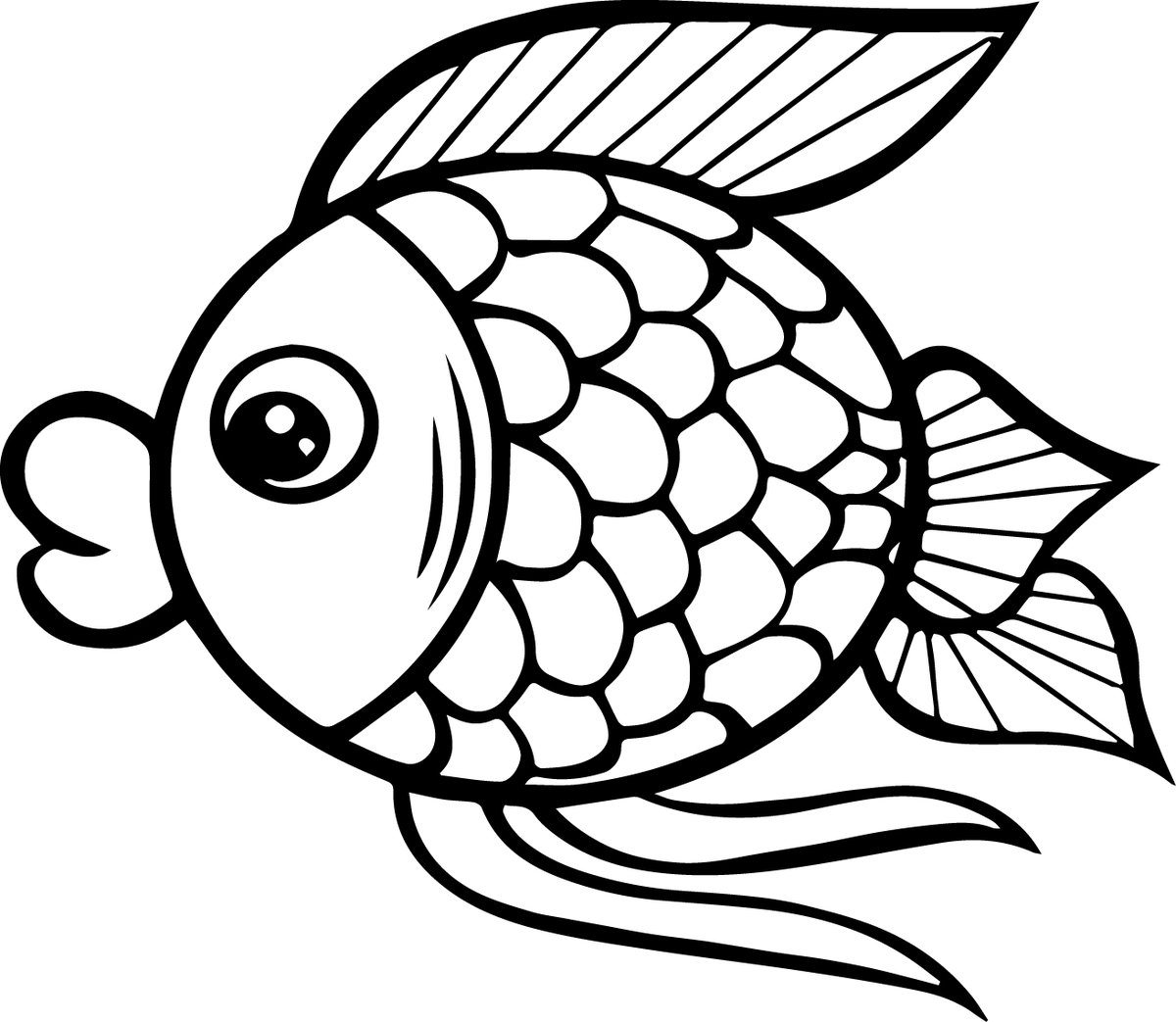 РАСКРАССКАРАСКРАССКААвтоматизация звука Р.Речевой материал.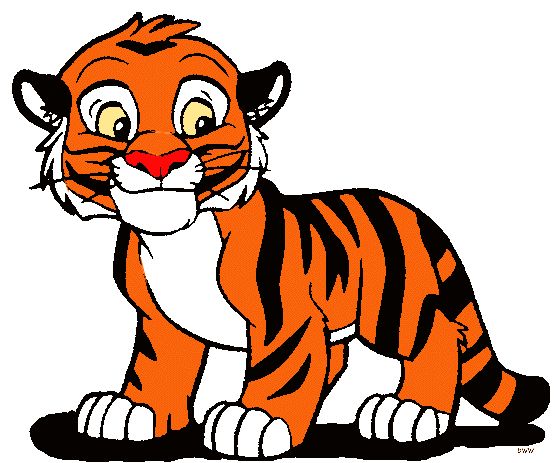 11. Повтори слоги:2. Повтори слова:3. «Большой – маленький»2Повтори чистоговорки:«Один – много»	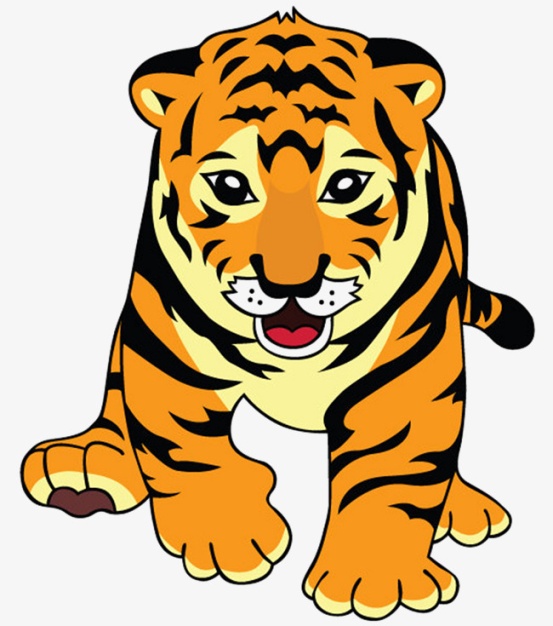 2Повтори чистоговорки:«Один – много»	2Повтори чистоговорки:«Один – много»	3Повтори предложения:Маруся собирает помидоры.
Рома собирает горох.
Дорога ведёт в город.
У Раи новый сарафан.
Тамара печёт пирог.
Юра не боится мороза.
Корова идёт в сарай.
Ворона клюёт кукурузу.
Роме купили гитару.
Буратино идёт на урок.Пересказать текст.Утро.Фёдор встаёт с первыми петухами. Быстро одевается. Надо на стройку. В термосе чай. Но Фёдор утром его не пьёт. Достаёт кефир. Сыпет сахар. Утром кефир освежает. Надевает куртку, выходит во двор. Садится на мотоцикл. Заводит мотор и едет на стройку. Трудовое утро начинается.фИ ребёнкаТема занятияИсточник конспектаАртюшина СашаАвтоматизация звука Ж в слогах.Автоматизация звука Ж в слогах, словах.Авт-ция звука Ж в словах, фразах.Авто-ция звука Ж в предложениях.Авт-ция звука Ж в тексте.Диф-ция звуков Ж-Ш в слогах, словах.Диф-ция звуков Ж-Ш в словах, фразах.Диф-ция звуков Ж-Ш в предложениях, тексте.Авт-ция звука Щ в словах, фразах.Авт-ция звука Щ в предложениях, тексте.фИ ребёнкаТема занятияИсточник конспектаБарышев МакарПостановка звука ШАвт-ция 